Qu’est-ce que l’action humanitaire Ce que nous disent les images Observez et exprimez par écrit ce que cette image évoque pour vous. Cette expression peut prendre la forme de phrases, de mots, d’une description et/ou d’une émotion.Restituez le résultat de votre travail au reste du groupe. Attribuez à votre image un titre en prenant en compte ce qui a été dit précédemment. Définir l’action humanitaire Définissez par écrit en fonction de vos connaissances personnelles et des échanges lors de l’exercice précédent, ce qu’est l’action humanitaire.(Image à imprimer et distribuer / une image par groupe) Image 1 : ........................................................................... 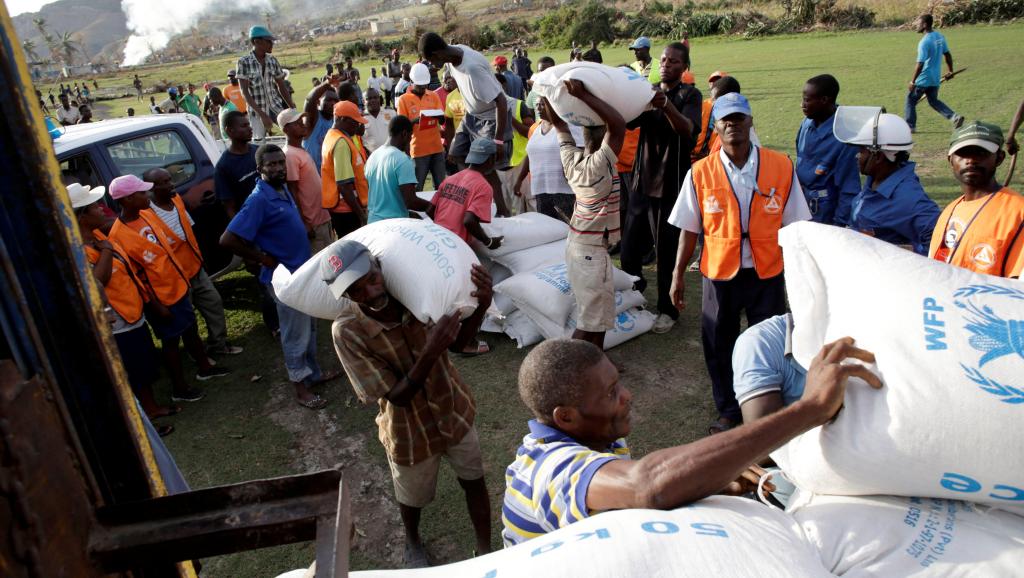 ` Image 2 : ........................................................................... 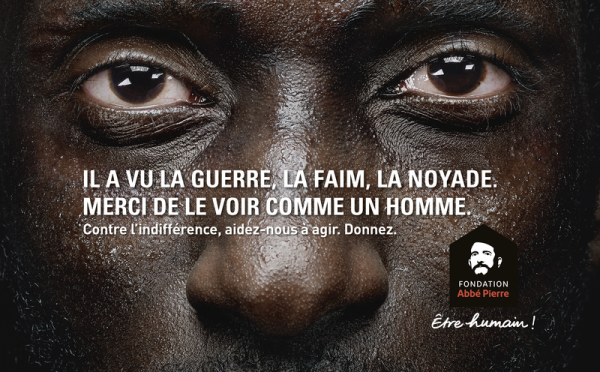 Image3 : ................................................................................................. 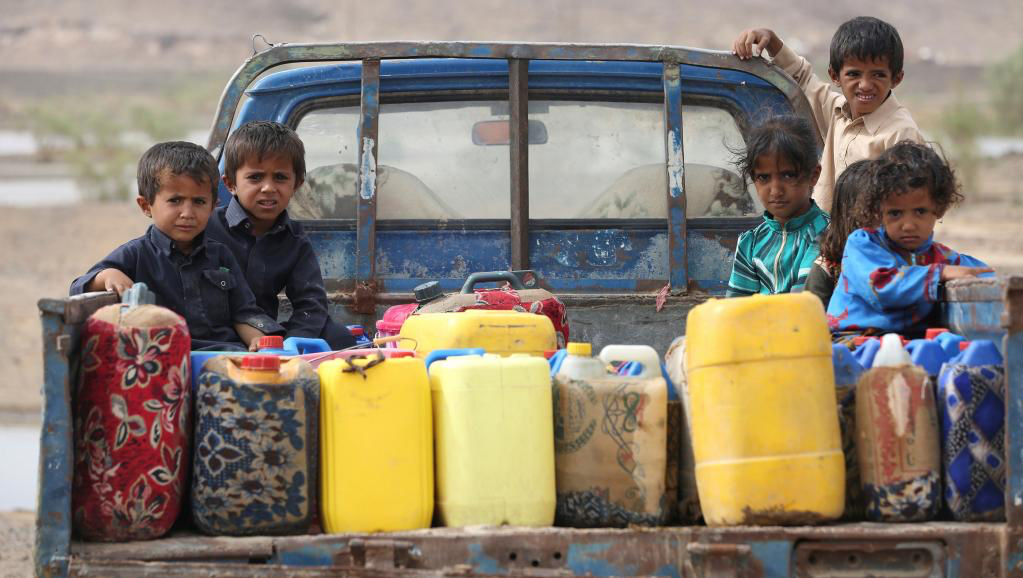 Image 4 : ........................................................................... 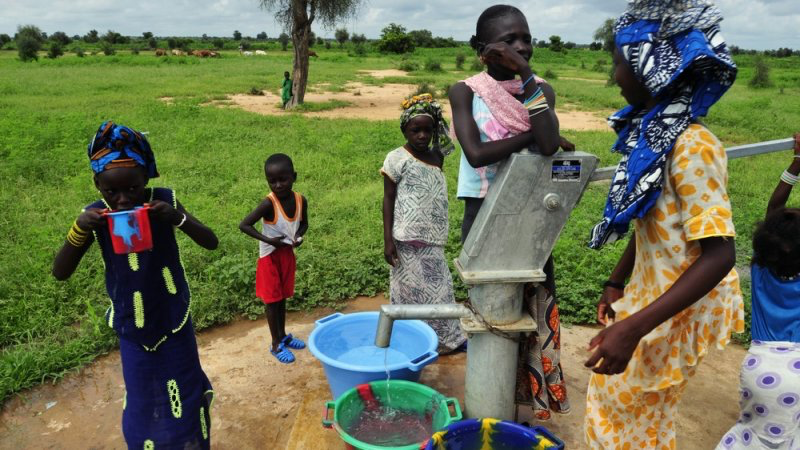 Image 5 : ........................................................................... 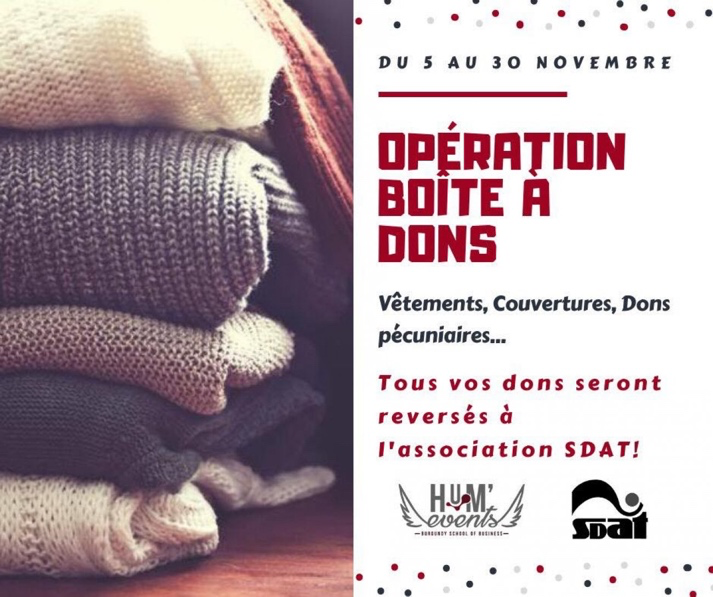 Image 6 : ........................................................................... 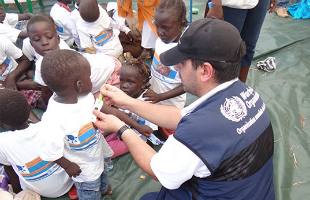 Image 7 : .......................................................................................... 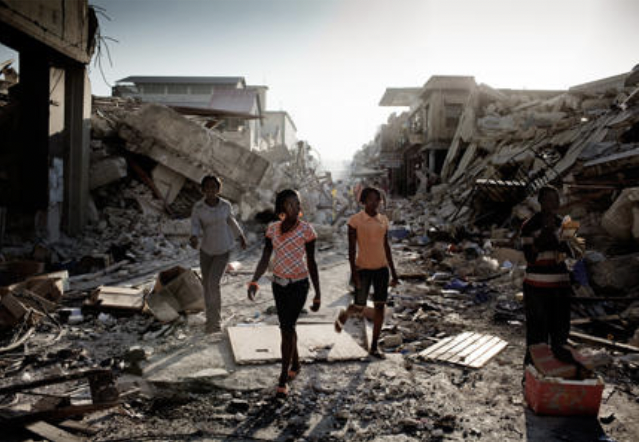 Image 8 : ........................................................................... 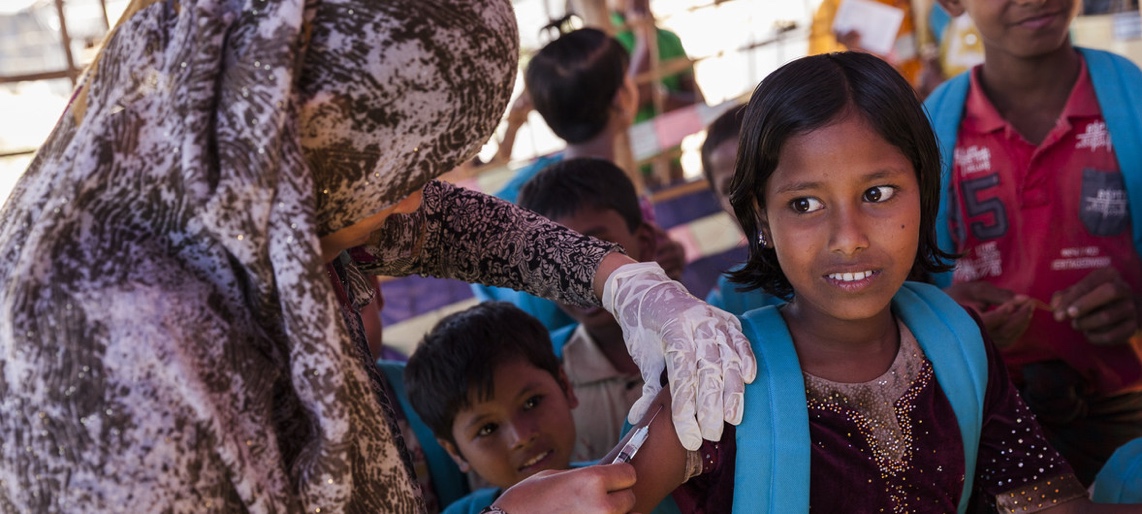 Activité : L’action humanitaire Date : 28/03/2022Établissement : Lycée Jean Jacques Henner